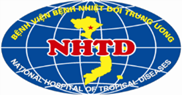 CASE REPORT FORMCASE REPORT FORMCASE REPORT FORMCASE REPORT FORMCASE REPORT FORMCASE REPORT FORMCASE REPORT FORMCASE REPORT FORMCASE REPORT FORMCASE REPORT FORMCASE REPORT FORMCASE REPORT FORMCASE REPORT FORMCASE REPORT FORMCASE REPORT FORMCASE REPORT FORMCASE REPORT FORMGENERAL INFORMATIONGENERAL INFORMATIONGENERAL INFORMATIONGENERAL INFORMATIONGENERAL INFORMATIONGENERAL INFORMATIONGENERAL INFORMATIONGENERAL INFORMATIONGENERAL INFORMATIONGENERAL INFORMATIONGENERAL INFORMATIONGENERAL INFORMATIONGENERAL INFORMATIONGENERAL INFORMATIONGENERAL INFORMATIONNo.ContentsContentsAnswersAnswersAnswersAnswersCodeCodeCodeNoteNoteNoteNoteNoteA1.Study codeStudy codeNavy……………………..…..Navy……………………..…..Navy……………………..…..Navy……………………..…..A2. Patient's hospital record codePatient's hospital record code………………………….…….………………………….…….………………………….…….………………………….…….A3.Date of birth (dd/mm/yy):Date of birth (dd/mm/yy):…...../…...../...………...../…...../...………...../…...../...………...../…...../...……A4.Gender:Gender:FemaleFemaleFemaleFemale111MaleMaleMaleMale222A5. OccupationOccupationFamerFamerFamerFamer111WorkerWorkerWorkerWorker222Official/Civil servantOfficial/Civil servantOfficial/Civil servantOfficial/Civil servant333TraderTraderTraderTrader444RetiredRetiredRetiredRetired555HousewifeHousewifeHousewifeHousewife666Other (…...……….....….)Other (…...……….....….)Other (…...……….....….)Other (…...……….....….)777A6.AddressAddress………………………….…….………………………….…….………………………….…….………………………….…….A7DistrictDistrict………………………….…….………………………….…….………………………….…….………………………….…….A8ProvinceProvince………………………….…….………………………….…….………………………….…….………………………….…….A9 TEL.TEL.………………………….…….………………………….…….………………………….…….………………………….…….A10.Admission date (dd/mm/yy): Admission date (dd/mm/yy): …...../…...../...………...../…...../...………...../…...../...………...../…...../...……EPIDEMICEPIDEMICEPIDEMICEPIDEMICEPIDEMICEPIDEMICEPIDEMICEPIDEMICEPIDEMICEPIDEMICEPIDEMICEPIDEMICEPIDEMICEPIDEMICEPIDEMICNo.ContentsContentsAnswersAnswersAnswersAnswersAnswersAnswersCodeCodeCodeNoteNoteB1How many times you have got malaria in the pastHow many times you have got malaria in the past.................. time.................. time.................. time.................. time.................. time.................. time0 B50 B5B2When was your last malaria episode (dd/mm/yy)?When was your last malaria episode (dd/mm/yy)? …...../…...../...…… …...../…...../...…… …...../…...../...…… …...../…...../...…… …...../…...../...…… …...../…...../...……B3Where were you diagnosed in your last malaria episode?Where were you diagnosed in your last malaria episode?Public hospitalPublic hospitalPublic hospitalPublic hospitalPublic hospitalPublic hospital111B3Where were you diagnosed in your last malaria episode?Where were you diagnosed in your last malaria episode?Private hospitalPrivate hospitalPrivate hospitalPrivate hospitalPrivate hospitalPrivate hospital222B3Where were you diagnosed in your last malaria episode?Where were you diagnosed in your last malaria episode?Personal clinicsPersonal clinicsPersonal clinicsPersonal clinicsPersonal clinicsPersonal clinics333B4In which country were you diagnosed?In which country were you diagnosed?AngolaAngolaAngolaAngolaAngolaAngola111B4In which country were you diagnosed?In which country were you diagnosed?CameroonCameroonCameroonCameroonCameroonCameroon222B4In which country were you diagnosed?In which country were you diagnosed?CongoCongoCongoCongoCongoCongo333B4In which country were you diagnosed?In which country were you diagnosed?GuineaGuineaGuineaGuineaGuineaGuinea444B4In which country were you diagnosed?In which country were you diagnosed?MozambiqueMozambiqueMozambiqueMozambiqueMozambiqueMozambique555B4In which country were you diagnosed?In which country were you diagnosed?South AfricaSouth AfricaSouth AfricaSouth AfricaSouth AfricaSouth Africa666B4In which country were you diagnosed?In which country were you diagnosed?NigeriaNigeriaNigeriaNigeriaNigeriaNigeria777B4In which country were you diagnosed?In which country were you diagnosed?LaosLaosLaosLaosLaosLaos888B4In which country were you diagnosed?In which country were you diagnosed?CambodiaCambodiaCambodiaCambodiaCambodiaCambodia999B4In which country were you diagnosed?In which country were you diagnosed?Viet NamViet NamViet NamViet NamViet NamViet Nam101010B4In which country were you diagnosed?In which country were you diagnosed?IndonesiaIndonesiaIndonesiaIndonesiaIndonesiaIndonesia111111B4In which country were you diagnosed?In which country were you diagnosed?MalaysiaMalaysiaMalaysiaMalaysiaMalaysiaMalaysia121212B4In which country were you diagnosed?In which country were you diagnosed?Other  (……….……….....….)Other  (……….……….....….)Other  (……….……….....….)Other  (……….……….....….)Other  (……….……….....….)Other  (……….……….....….)131313B5Have you ever been away left your place of residence?Have you ever been away left your place of residence?NeverNeverNeverNeverNeverNever111 C1 C1B5Have you ever been away left your place of residence?Have you ever been away left your place of residence?YesYesYesYesYesYes222B6When was the last time you were away your place of residence (dd/mm/yy)?When was the last time you were away your place of residence (dd/mm/yy)?…...../…...../...………...../…...../...………...../…...../...………...../…...../...………...../…...../...………...../…...../...……B7Which country did you go to?Which country did you go to?AngolaAngolaAngolaAngolaAngolaAngola111B7Which country did you go to?Which country did you go to?CameroonCameroonCameroonCameroonCameroonCameroon222B7Which country did you go to?Which country did you go to?CongoCongoCongoCongoCongoCongo333B7Which country did you go to?Which country did you go to?GuineaGuineaGuineaGuineaGuineaGuinea444B7Which country did you go to?Which country did you go to?MozambiqueMozambiqueMozambiqueMozambiqueMozambiqueMozambique555B7Which country did you go to?Which country did you go to?Nam PhiNam PhiNam PhiNam PhiNam PhiNam Phi666B7Which country did you go to?Which country did you go to?NigeriaNigeriaNigeriaNigeriaNigeriaNigeria777B7Which country did you go to?Which country did you go to?LaosLaosLaosLaosLaosLaos888B7Which country did you go to?Which country did you go to?CambodiaCambodiaCambodiaCambodiaCambodiaCambodia999B7Which country did you go to?Which country did you go to?Viet NamViet NamViet NamViet NamViet NamViet Nam101010B7Which country did you go to?Which country did you go to?IndonesiaIndonesiaIndonesiaIndonesiaIndonesiaIndonesia111111B7Which country did you go to?Which country did you go to?MalaysiaMalaysiaMalaysiaMalaysiaMalaysiaMalaysia121212B7Which country did you go to?Which country did you go to?Others (……….……….....….)Others (……….……….....….)Others (……….……….....….)Others (……….……….....….)Others (……….……….....….)Others (……….……….....….)111111B8Which province did you go to?Which province did you go to?……….……….....….……….……….....….……….……….....….……….……….....….……….……….....….……….……….....….B9When did you return Vietnam/your place of residence (dd/mm/yy)?When did you return Vietnam/your place of residence (dd/mm/yy)?…...../…...../...………...../…...../...………...../…...../...………...../…...../...………...../…...../...………...../…...../...……B10What was your purpose to go there?What was your purpose to go there?TravelTravelTravelTravelTravelTravel111B10What was your purpose to go there?What was your purpose to go there?Business (Specify……………..)Business (Specify……………..)Business (Specify……………..)Business (Specify……………..)Business (Specify……………..)Business (Specify……………..)222B10What was your purpose to go there?What was your purpose to go there?Working (Specify……………..)Working (Specify……………..)Working (Specify……………..)Working (Specify……………..)Working (Specify……………..)Working (Specify……………..)333B10What was your purpose to go there?What was your purpose to go there?StudyStudyStudyStudyStudyStudy444B10What was your purpose to go there?What was your purpose to go there?Others (……….……….....….)Others (……….……….....….)Others (……….……….....….)Others (……….……….....….)Others (……….……….....….)Others (……….……….....….)555B11Characteristics of this place? (Multiple choices question)Characteristics of this place? (Multiple choices question)urbanurbanurbanurbanurbanurban111B11Characteristics of this place? (Multiple choices question)Characteristics of this place? (Multiple choices question)ruralruralruralruralruralrural222B11Characteristics of this place? (Multiple choices question)Characteristics of this place? (Multiple choices question)coastcoastcoastcoastcoastcoast333B11Characteristics of this place? (Multiple choices question)Characteristics of this place? (Multiple choices question)mountainousmountainousmountainousmountainousmountainousmountainous444B12How frequently did you use bed nets during that time?How frequently did you use bed nets during that time?No (0-30%)No (0-30%)No (0-30%)No (0-30%)No (0-30%)No (0-30%)111B12How frequently did you use bed nets during that time?How frequently did you use bed nets during that time?Sometimes (30-70%)Sometimes (30-70%)Sometimes (30-70%)Sometimes (30-70%)Sometimes (30-70%)Sometimes (30-70%)222B12How frequently did you use bed nets during that time?How frequently did you use bed nets during that time?Frequently (71-90%)Frequently (71-90%)Frequently (71-90%)Frequently (71-90%)Frequently (71-90%)Frequently (71-90%)333B12How frequently did you use bed nets during that time?How frequently did you use bed nets during that time?Always (91-100%)Always (91-100%)Always (91-100%)Always (91-100%)Always (91-100%)Always (91-100%)444B13During this trip, did you contract malaria?During this trip, did you contract malaria?YesYesYesYesYesYes111B13During this trip, did you contract malaria?During this trip, did you contract malaria?NoNoNoNoNoNo222B14Beside this trip, in the last 5 years, have you been aboard?Beside this trip, in the last 5 years, have you been aboard?YesYesYesYesYesYes111B14Beside this trip, in the last 5 years, have you been aboard?Beside this trip, in the last 5 years, have you been aboard?NoNoNoNoNoNo222 C1 C1Please provide in details for all your leaves (Chose the number corresponding to each leaving time)Please provide in details for all your leaves (Chose the number corresponding to each leaving time)Please provide in details for all your leaves (Chose the number corresponding to each leaving time)Please provide in details for all your leaves (Chose the number corresponding to each leaving time)Please provide in details for all your leaves (Chose the number corresponding to each leaving time)Please provide in details for all your leaves (Chose the number corresponding to each leaving time)Please provide in details for all your leaves (Chose the number corresponding to each leaving time)Please provide in details for all your leaves (Chose the number corresponding to each leaving time)Please provide in details for all your leaves (Chose the number corresponding to each leaving time)Please provide in details for all your leaves (Chose the number corresponding to each leaving time)Please provide in details for all your leaves (Chose the number corresponding to each leaving time)Please provide in details for all your leaves (Chose the number corresponding to each leaving time)Please provide in details for all your leaves (Chose the number corresponding to each leaving time)Please provide in details for all your leaves (Chose the number corresponding to each leaving time)Please provide in details for all your leaves (Chose the number corresponding to each leaving time)Please provide in details for all your leaves (Chose the number corresponding to each leaving time)1st time2nd  time2nd  time3rd time3rd time3rd time4th time4th time5th  time5th  time5th  time5th  timeB15Which country you went?AngolaAngola1B15Which country you went?CameroonCameroon2B15Which country you went?CongoCongo3B15Which country you went?GuineaGuinea4B15Which country you went?MozambiqueMozambique5B15Which country you went?South AfricaSouth Africa6B15Which country you went?NigeriaNigeria7B15Which country you went?LaosLaos8B15Which country you went?CambodiaCambodia9B15Which country you went?IndonesiaIndonesia10B15Which country you went?MalaysiaMalaysia11B15Which country you went?Other(………..)Other(………..)12B16How many months from now?……….  Month……….  MonthB17What was your purpose to go there?TravelTravel1B17What was your purpose to go there?Business (specify)Business (specify)2B17What was your purpose to go there?Working (specify)Working (specify)3B17What was your purpose to go there?StudyStudy4B17What was your purpose to go there?Other(………..)Other(………..)5B18How long did you stay there?………days………daysB19How frequently did you use bed nets during that time?No (0-30%)No (0-30%)1B19How frequently did you use bed nets during that time?Sometimes (30-70%)Sometimes (30-70%)2B19How frequently did you use bed nets during that time?Frequently (71-90%)Frequently (71-90%)3B19How frequently did you use bed nets during that time?Always (91-100%)Always (91-100%)4B20During this time, did you contract malaria?YesYes1B20During this time, did you contract malaria?NoNo2PATIENT HOSPITAL RECORDPATIENT HOSPITAL RECORDPATIENT HOSPITAL RECORDPATIENT HOSPITAL RECORDPATIENT HOSPITAL RECORDPATIENT HOSPITAL RECORDPATIENT HOSPITAL RECORDPATIENT HOSPITAL RECORDPATIENT HOSPITAL RECORDPATIENT HOSPITAL RECORDPATIENT HOSPITAL RECORDPATIENT HOSPITAL RECORDPATIENT HOSPITAL RECORDI. INFORMATION AT THE ADMISSION DATEI. INFORMATION AT THE ADMISSION DATEI. INFORMATION AT THE ADMISSION DATEI. INFORMATION AT THE ADMISSION DATEI. INFORMATION AT THE ADMISSION DATEI. INFORMATION AT THE ADMISSION DATEI. INFORMATION AT THE ADMISSION DATEI. INFORMATION AT THE ADMISSION DATEI. INFORMATION AT THE ADMISSION DATEI. INFORMATION AT THE ADMISSION DATEI. INFORMATION AT THE ADMISSION DATEI. INFORMATION AT THE ADMISSION DATEI. INFORMATION AT THE ADMISSION DATENo.ContentsContentsAnswersAnswersAnswersAnswersAnswersCodeCodeCodeCodeNoteNoteC1.When did the fever start (dd/mm/yy)?When did the fever start (dd/mm/yy)?…...../…...../...………...../…...../...………...../…...../...………...../…...../...………...../…...../...……C2TemperatureTemperature………….…………….... °C………….…………….... °C………….…………….... °C………….…………….... °C………….…………….... °CC3Each fever lasted forEach fever lasted for……………………....….hours……………………....….hours……………………....….hours……………………....….hours……………………....….hoursC4Intervals between feversIntervals between fevers……………………....….hours……………………....….hours……………………....….hours……………………....….hours……………………....….hoursC5Have you taken any medicines before medical examination?Have you taken any medicines before medical examination?NoNoNoNoNo1111D1D1C5Have you taken any medicines before medical examination?Have you taken any medicines before medical examination?YesYesYesYesYes2222C6Which medications did you take before medical examination?Which medications did you take before medical examination?ArterakineArterakineArterakineArterakineArterakine1111Which medications did you take before medical examination?Which medications did you take before medical examination?ChloroquinChloroquinChloroquinChloroquinChloroquin2222PrimaquinPrimaquinPrimaquinPrimaquinPrimaquin3333Quinin sulfateQuinin sulfateQuinin sulfateQuinin sulfateQuinin sulfate4444Quinin hydrochlorideQuinin hydrochlorideQuinin hydrochlorideQuinin hydrochlorideQuinin hydrochloride5555ClindamycinClindamycinClindamycinClindamycinClindamycin6666DoxycyclinDoxycyclinDoxycyclinDoxycyclinDoxycyclin7777ArtesunateArtesunateArtesunateArtesunateArtesunate8888MefloquinMefloquinMefloquinMefloquinMefloquin9999Others (…...……….....….)Others (…...……….....….)Others (…...……….....….)Others (…...……….....….)Others (…...……….....….)10101010II. Examination: INFORMATION AT ADMISSION DATEII. Examination: INFORMATION AT ADMISSION DATEII. Examination: INFORMATION AT ADMISSION DATEII. Examination: INFORMATION AT ADMISSION DATEII. Examination: INFORMATION AT ADMISSION DATEII. Examination: INFORMATION AT ADMISSION DATEII. Examination: INFORMATION AT ADMISSION DATEII. Examination: INFORMATION AT ADMISSION DATEII. Examination: INFORMATION AT ADMISSION DATEII. Examination: INFORMATION AT ADMISSION DATEII. Examination: INFORMATION AT ADMISSION DATEII. Examination: INFORMATION AT ADMISSION DATEII. Examination: INFORMATION AT ADMISSION DATENo.ContentsContentsAnswersAnswersAnswersAnswersAnswersAnswersCodeCodeCodeNoteNoteD1.Check vital signs:Check vital signs:D2PulsePulse………….….times/min………….….times/min………….….times/min………….….times/min………….….times/min………….….times/minD3Breathing rateBreathing rate………….….times/min………….….times/min………….….times/min………….….times/min………….….times/min………….….times/minD4Blood pressure (max/min)Blood pressure (max/min)………………….….…mmHg………………….….…mmHg………………….….…mmHg………………….….…mmHg………………….….…mmHg………………….….…mmHgD5TemperatureTemperature………….…………….... °C………….…………….... °C………….…………….... °C………….…………….... °C………….…………….... °C………….…………….... °CD6SymptomSymptomTypical malaria feverTypical malaria feverTypical malaria feverTypical malaria feverTypical malaria feverTypical malaria fever111Persistently high feverPersistently high feverPersistently high feverPersistently high feverPersistently high feverPersistently high fever222ProstrationProstrationProstrationProstrationProstrationProstration333Severe headacheSevere headacheSevere headacheSevere headacheSevere headacheSevere headache444Acute abdomen painAcute abdomen painAcute abdomen painAcute abdomen painAcute abdomen painAcute abdomen pain555VomitingVomitingVomitingVomitingVomitingVomiting666Diarrhea (many times)Diarrhea (many times)Diarrhea (many times)Diarrhea (many times)Diarrhea (many times)Diarrhea (many times)777Gastrointestinal HemorrhageGastrointestinal HemorrhageGastrointestinal HemorrhageGastrointestinal HemorrhageGastrointestinal HemorrhageGastrointestinal Hemorrhage888Hemorrhage under the skinHemorrhage under the skinHemorrhage under the skinHemorrhage under the skinHemorrhage under the skinHemorrhage under the skin999Blue skin, pale mucosaBlue skin, pale mucosaBlue skin, pale mucosaBlue skin, pale mucosaBlue skin, pale mucosaBlue skin, pale mucosa101010JaundiceJaundiceJaundiceJaundiceJaundiceJaundice111111OliguriaOliguriaOliguriaOliguriaOliguriaOliguria121212AnureticAnureticAnureticAnureticAnureticAnuretic131313Acute Kidney failureAcute Kidney failureAcute Kidney failureAcute Kidney failureAcute Kidney failureAcute Kidney failure141414Accelerated respiration (>20times/min)Accelerated respiration (>20times/min)Accelerated respiration (>20times/min)Accelerated respiration (>20times/min)Accelerated respiration (>20times/min)Accelerated respiration (>20times/min)151515Pulmonary edemaPulmonary edemaPulmonary edemaPulmonary edemaPulmonary edemaPulmonary edema161616Moist rale in 2 lung's bottomMoist rale in 2 lung's bottomMoist rale in 2 lung's bottomMoist rale in 2 lung's bottomMoist rale in 2 lung's bottomMoist rale in 2 lung's bottom171717Mild consciousness disorderMild consciousness disorderMild consciousness disorderMild consciousness disorderMild consciousness disorderMild consciousness disorder181818ComaComaComaComaComaComa191919Convulsion >2times/24 hoursConvulsion >2times/24 hoursConvulsion >2times/24 hoursConvulsion >2times/24 hoursConvulsion >2times/24 hoursConvulsion >2times/24 hours202020D7Blood film examination - Giemsa stainedBlood film examination - Giemsa stainedPositivePositivePositivePositivePositivePositive111Blood film examination - Giemsa stainedBlood film examination - Giemsa stainedNegativeNegativeNegativeNegativeNegativeNegative222D8SpeciesSpeciesP. falciparumP. falciparumP. falciparumP. falciparumP. falciparumP. falciparum111P. vivaxP. vivaxP. vivaxP. vivaxP. vivaxP. vivax222P. malariaeP. malariaeP. malariaeP. malariaeP. malariaeP. malariae333P. ovaleP. ovaleP. ovaleP. ovaleP. ovaleP. ovale444P. knowlesiP. knowlesiP. knowlesiP. knowlesiP. knowlesiP. knowlesi555D9StateStateRing forms or TropozoitesRing forms or TropozoitesRing forms or TropozoitesRing forms or TropozoitesRing forms or TropozoitesRing forms or Tropozoites111GametocytesGametocytesGametocytesGametocytesGametocytesGametocytes222SchizontsSchizontsSchizontsSchizontsSchizontsSchizonts333D10Malaria densityMalaria density…………...parasites/mm3…………...parasites/mm3…………...parasites/mm3…………...parasites/mm3…………...parasites/mm3…………...parasites/mm3D11Result of rapid diagnostic testResult of rapid diagnostic testPositivePositivePositivePositivePositivePositive111Result of rapid diagnostic testResult of rapid diagnostic testNegativeNegativeNegativeNegativeNegativeNegative222D12SpeciesSpeciesP. falciparumP. falciparumP. falciparumP. falciparumP. falciparumP. falciparum111P. vivaxP. vivaxP. vivaxP. vivaxP. vivaxP. vivax222III. Indications for treatment:III. Indications for treatment:III. Indications for treatment:III. Indications for treatment:III. Indications for treatment:III. Indications for treatment:III. Indications for treatment:III. Indications for treatment:III. Indications for treatment:III. Indications for treatment:III. Indications for treatment:III. Indications for treatment:III. Indications for treatment:No.ContentsContentsMedicationMedicationMedicationMedicationMedicationMedicationmgmgmgDuration of treatment (days)Duration of treatment (days)Duration of treatment (days)Duration of treatment (days)Duration of treatment (days)E1.Medicines and dosageMedicines and dosageArterakine Arterakine Arterakine Arterakine Arterakine Arterakine Chloroquin Chloroquin Chloroquin Chloroquin Chloroquin Chloroquin Primaquin Primaquin Primaquin Primaquin Primaquin Primaquin Quinin sulfate Quinin sulfate Quinin sulfate Quinin sulfate Quinin sulfate Quinin sulfate Quinin hydrochloride Quinin hydrochloride Quinin hydrochloride Quinin hydrochloride Quinin hydrochloride Quinin hydrochloride Clindamycin Clindamycin Clindamycin Clindamycin Clindamycin Clindamycin Doxycyclin Doxycyclin Doxycyclin Doxycyclin Doxycyclin Doxycyclin Artesunate Artesunate Artesunate Artesunate Artesunate Artesunate Mefloquin Mefloquin Mefloquin Mefloquin Mefloquin Mefloquin Others (…...……….....…)Others (…...……….....…)Others (…...……….....…)Others (…...……….....…)Others (…...……….....…)Others (…...……….....…)E2No fever after treatmentNo fever after treatment………………………..…days………………………..…days………………………..…days………………………..…days………………………..…days………………………..…daysE3.Parasite clearance after treatmentParasite clearance after treatment………………………..…days………………………..…days………………………..…days………………………..…days………………………..…days………………………..…daysE4Patient's condition at dischargedPatient's condition at dischargedNo feverNo feverNo feverNo feverNo feverNo fever111StableStableStableStableStableStable222Different (…...……….)Different (…...……….)Different (…...……….)Different (…...……….)Different (…...……….)Different (…...……….)333E5Discharge date (dd/mm/yy)Discharge date (dd/mm/yy)…...../…...../...………...../…...../...………...../…...../...………...../…...../...………...../…...../...………...../…...../...……LABOLABOLABOLABOLABOLABOLABOLABOLABOLABOLABOLABOLABOLABOLABOLABONo.ContentsContentsAnswersAnswersAnswersAnswersAnswersAnswersCodeCodeCodeNoteNoteNoteNoteL1.Real-time PCR resultsReal-time PCR resultsNegativeNegativeNegativeNegativeNegativeNegative111PositivePositivePositivePositivePositivePositive222L2.Parasite loadParasite load……………………..copies/ml……………………..copies/ml……………………..copies/ml……………………..copies/ml……………………..copies/ml……………………..copies/mlL3.SpeciesSpeciesP.falciparumP.falciparumP.falciparumP.falciparumP.falciparumP.falciparum111P.vivaxP.vivaxP.vivaxP.vivaxP.vivaxP.vivax222P. malariaeP. malariaeP. malariaeP. malariaeP. malariaeP. malariae333P. ovaleP. ovaleP. ovaleP. ovaleP. ovaleP. ovale444P. knowlesiP. knowlesiP. knowlesiP. knowlesiP. knowlesiP. knowlesi555L4.Drug resistant gene resultsDrug resistant gene resultsYesYesYesYesYesYes111NoNoNoNoNoNo222finishfinishfinishfinishL5 Types of drugsTypes of drugsArtemisininArtemisininArtemisininArtemisininArtemisininArtemisinin111LumefantrineLumefantrineLumefantrineLumefantrineLumefantrineLumefantrine222MefloquineMefloquineMefloquineMefloquineMefloquineMefloquine333QuinineQuinineQuinineQuinineQuinineQuinine444ChloroquinChloroquinChloroquinChloroquinChloroquinChloroquin555Others (…………………….)Others (…………………….)Others (…………………….)Others (…………………….)Others (…………………….)Others (…………………….)666L6Gene encodesGene encodes…………………….…………………………….…………………………….…………………………….…………………………….…………………………….………